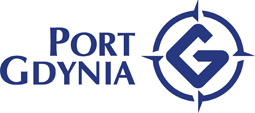 DOKUMENT INFORMACYJNYdotyczący zabudowanej nieruchomości gruntowejo pow. 514.916 m2 przy nabrzeżach Helskim I i II, Oksywskim, obszarze ulic Kontenerowej i Logistycznej w powiązaniu 
z nieruchomościami na zapleczu Portu Gdynia w obszarze „Doliny Logistycznej”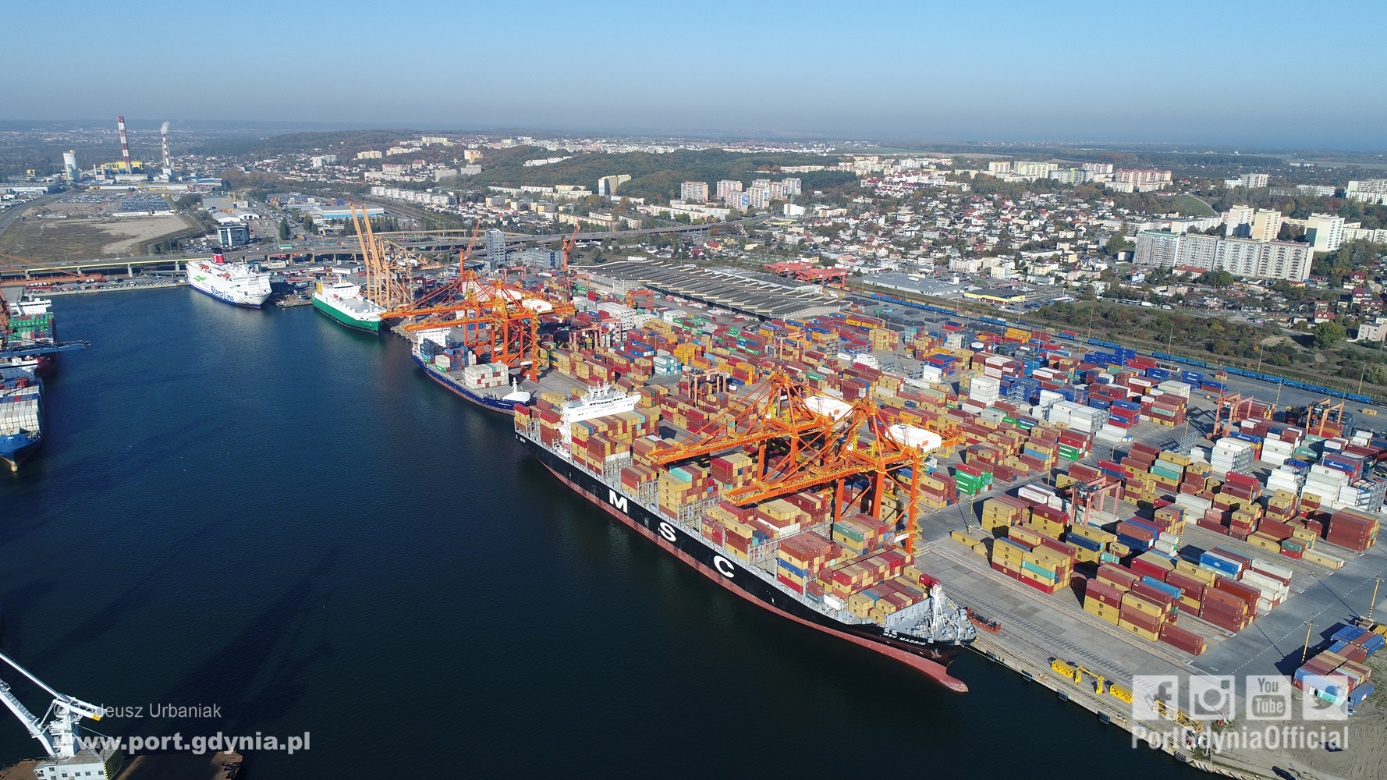 - Gdynia, maj 2019 - SPIS TREŚCI WstępWniosek Dyrektora ds. Nieruchomości i Umów znak ZNN-U/233/DIAL/491/JK/2019  dnia 20.05.2019r. do Zarządu spółki ZMPG SA w sprawie przeprowadzenia dialogu technicznego Położenie nieruchomości oraz komunikacjaPołożenie nieruchomościKomunikacjaOpis nieruchomościStan nieruchomości:   Zabudowa   Inne informacje dot. nieruchomości oraz jej wyposażenia   Media i telekomunikacjaOchrona środowiskaInformacje dotyczące eksploatacji i okresu użytkowania Założenia eksploatacji nieruchomości dotyczące obrotu portowo – morskiegoOkreślenie oczekiwanej wielkości przeładunku w relacjach burtowychOkreślenie długości okresu dzierżawyPowiazanie nieruchomości z przyległymi terenami inwestycyjnymi ZMPG SA oraz sąsiadującym obszarem Doliny LogistycznejTereny inwestycyjne w bezpośrednim sąsiedztwie nieruchomości Tereny Doliny LogistycznejInne informacjePlanowana budowa Portu Zewnętrznego  WstępWniosek Dyrektora ds. Nieruchomości i Umów Niniejszy Dokument Informacyjny został przygotowany w związku z realizacją  Wniosku Dyrektora ds. Nieruchomości i Umów znak ZNN-U/233/DIAL/491/JK/2019 z dnia 20.05.2019r. do Zarządu spółki Zarząd Morskiego Portu Gdynia SA (ZMPG SA) w sprawie przeprowadzenia dialogu technicznego w ramach działań Spółki dla określenia przyszłych warunków dzierżawy zabudowanej nieruchomości gruntowej, o pow. 514.916 m2 położonej przy nabrzeżach Helskim I i II, Oksywskim, obszarze ulic Kontenerowej i Logistycznej, dzierżawionej przez BCT Bałtycki Terminal Kontenerowy 
sp. z o.o. z siedzibą w Gdyni do 31.05.2023r., w powiązaniu z nieruchomościami na zapleczu Portu Gdynia w obszarze „Doliny Logistycznej”.Położenie nieruchomości oraz komunikacjaPołożenie nieruchomościNieruchomość przeznaczona do dzierżawy o łącznej pow. 514.916 m2 położona jest na terenie portu zachodniego w Gdyni przy ul. Kwiatkowskiego, Kontenerowej 
i Logistycznej. Powyższe nieruchomości objęte są miejscowym planem zagospodarowania przestrzennego rejonu Portu Zachodniego w Gdyni, przyjętym Uchwałą nr IV/46/07 Rady Miasta Gdyni z dnia 24 stycznia 2007 roku. Mapka nieruchomości przeznaczonej do dzierżawy stanowi Załącznik nr 1 do niniejszego Dokumentu Informacyjnego.KomunikacjaNieruchomość jest położona przy ul. Kwiatkowskiego, Kontenerowej i Logistycznej 
w Gdyni i poprzez ul. J. Wiśniewskiego i Estakadę Kwiatkowskiego, połączona 
z Obwodnicą Trójmiejską i siecią dróg krajowych, m.in. A1, S6, S7. Nieruchomość ma bezpośredni dostęp do nabrzeża Helskiego, ogólnodostępnej bocznicy kolejowej i ul. Kwiatkowskiego, Kontenerowej i Logistycznej, stanowiących elementy infrastruktury ZMPG S.A.Opis nieruchomościStan nieruchomościZabudowaNa nieruchomości znajdują się place składowe kontenerów, samochodów 
i manewrowe, grunty oraz budynki, w tym: budynki biurowe, biurowo – socjalne, magazynowe, pawilony kontenerowe oraz budynek warsztatowy, administracyjny, garażowy, lokomotywownia, kiosk bramy wjazdowej, zespół bramowo - kontrolny, stacja paliw, trafostacja, sterówka pomostu Ro-Ro, wiata. W wyżej wymienionych budynkach powierzchnia przeznaczona do dzierżawy dla potencjalnego dzierżawcy wynosi ca 31.912 m2, w tym:- powierzchnia biurowa 4.634 m2; -  magazyn o funkcji eksploatacyjnej o pow. 23.197 m2;- magazyn (25A) o funkcji pomocniczej o pow. 2.281 m2;  - zaplecze techniczne – bud. o funkcji socjalnej, warsztatowej o pow. 1.800 m2. Powierzchnia placów składowych, manewrowych i samochodowych (Załącznik nr 2 do Dokumentu Informacyjnego) wynosi ca 423.158 m2, w tym:- placów składowych lo-lo o pow. 297.946 m2; - placów manewrowych o pow. 10.149 m2;- placów samochodowych o pow. 77.196 m2; - pozostałych placów 37.867 m².Nośność nawierzchni placów lo- lo: 10 kn/m², ścieżek pomiędzy polami 15 kN/m². Nośność nawierzchni placów pomiędzy szynami podsuwnicowymi przy nabrzeżu Helskim: 40 kN/m² (po przebudowie nabrzeża Helskiego I).Pozostała powierzchnia stanowi powierzchnię pod budynkami, place nieutwardzone (grunt) i inne grunty (tereny zielone).      Nieruchomość jest w całości ogrodzona.Inne informacje dot. nieruchomości oraz jej wyposażeniaParametry nabrzeża Helskiego I (po przebudowie):- długość całkowita: 971 m;- głębokość techniczna – 15,50 m na odcinku 719 m oraz 12,5 m na pozostałym odcinku w kierunku nabrzeża Puckiego.Parametry rampy na nabrzeżu Puckim (po przebudowie):- szerokość: 45 m;- głębokość techniczna: 12,50 m.Parametry szyn podsuwnicowych nabrzeża Helskiego I (po przebudowie):- długość: 965 m;- rozstaw: 20 m oraz 30,48 m.Parametry szyn podsuwnicowych terminalu kolejowego:- długość: 688 m;- rozstaw: 28 m.Kolejowy układ torowy: 		- układ wewnętrzny:terminal kolejowy – trzy tory ładunkowe na płycie żelbetowej z zabudową nawierzchnią drogową dla przejazdu pojazdów drogowych oraz sprzętu ładunkowego – długość użyteczna 3 x 681mb magazyn nr 25 – dwa tory ładunkowe na płycie żelbetowej z zabudową nawierzchnią drogową dla przejazdu pojazdów drogowych oraz sprzętu ładunkowego – długość użyteczna 2 x 300mb  Układ zewnętrzny tory zdawczo – odbiorcze – przed przebudową :tor nr 32 – długość użyteczna  - 694mbtor nr 33 – długość użyteczna  - 694mbtor nr 34 – długość użyteczna  - 777mbtor nr 35 – długość użyteczna  - 777mbtor nr 36 – długość użyteczna  - 687mbtor nr 37 – długość użyteczna  - 687mbtor nr 38 – dojazdowy do w/w torów – 1048mbUkład zewnętrzny tory zdawczo – odbiorcze – po przebudowie ( ukończenie koniec 2020r.) :tor nr 31 – długość użyteczna  - 740mbtor nr 32 – długość użyteczna  - 740mbtor nr 33 – długość użyteczna  - 828mbtor nr 34 – długość użyteczna  - 854mbtor nr 35 – długość użyteczna  - 766mbtor nr 36 – długość użyteczna  - 675mbtor nr 37 – długość użyteczna  - 675mbtor nr 38 – dojazdowy do w/w torów – 990mbW ramach modernizacji tory nr 31, 32, 33, 34, 35, 36, 38 wraz z łącznikiem kolejowym aż  do torów ładunkowych na terminalu kolejowym zostaną zelektryfikowane.Na nieruchomości terminalu kontenerowego funkcjonują:- własna stacja paliw; - garaże sprzętu zmechanizowanego;- budynek lokomotywowni (obecnie zaplecze warsztatowo – magazynowe);- zespół bramowo – kontrolny, wjazdowo-wyjazdowy.W obrębie nieruchomości mają swoje placówki:- Izba Administracji Skarbowej; - Graniczny Punkt Kontroli Weterynaryjnej;- Sanepid;- Morski Oddział Straży Granicznej.Izba Administracji Skarbowej posiada skanery (stały i ruchomy) dla pojazdów 
i kontenerów oraz system radiometryczny.Media i telekomunikacja  Przedmiotowa zabudowana nieruchomość gruntowa jest uzbrojona w będące własnością ZMPG S.A.:sieć i przyłącza kanalizacyjne odbierające ścieki z ulic, placów i obiektów kubaturowych;sieć i przyłącza wodociągowe zasilające;sieci elektroenergetyczne średniego i niskiego napięcia;sieć telekomunikacyjną z kablami miedzianymi i światłowodowymi (dostęp do sieci Internet);wielootworową kanalizację telekomunikacyjną.Ochrona środowiskaDla nieruchomości nie sporządzono badań czystości gruntu. Zabudowa nieruchomości placami wykonywanymi w technologii z wymianą gruntu i nawierzchnią wylewaną na mokro oraz prowadzona na nieruchomości działalność eksploatacyjna terminalu kontenerowego nie oddziałuje na grunt w formie zanieczyszczenia gruntu.   Informacje dotyczące eksploatacji i okresu użytkowania  Założenia eksploatacji nieruchomości dotyczące obrotu portowo - morskiegoNieruchomość przeznaczona jest na działalność eksploatacyjną, przeładunkowo- składową w obrocie portowo – morskim, w szczególności przeładunek i składowanie kontenerów, pojazdów oraz drobnicy nieskonteneryzowanej, m.in. ładunków ponadgabarytowych, sztuk ciężkich .Podstawowe funkcje usługowe związane z obrotem portowo- morskim: obsługa transportu morskiego (statki kontenerowe, drobnicowe, ro-ro, samochodowe);obsługa transportu lądowego (wagony, samochody);obsługa promów;przeładunek różnych typów kontenerów i drobnicy w relacjach lądowych 
i burtowych;formowanie i rozformowanie kontenerów;składowanie ładunków (kontenerów, drobnicy, pojazdów);prowadzenie składów celnych;drobne naprawy kontenerów;przewozy kontenerów i drobnicy.Oczekiwana wielkość przeładunków w relacjach burtowychZ wykorzystaniem nieruchomości w ramach działalności eksploatacyjnej prowadzonej przy nabrzeżu Helskim I oczekuje się  dokonywania przeładunku w relacjach burtowych nie mniejszego niż 4.600.000 ton rocznie.Określenie długości okresu dzierżawy  Zarząd Morskiego Portu Gdynia S.A. zakłada wydzierżawienie nieruchomości na czas oznaczony 30 lat.Powiazanie nieruchomości z przyległymi terenami inwestycyjnymi ZMPG SA oraz sąsiadującym obszarem Doliny Logistycznej	Do obszaru przedmiotowej nieruchomości przylegają tereny nieutwardzone 
o powierzchni 230.100 m² wskazane na mapie stanowiącej Załącznik nr 3 do niniejszego Dokumentu Informacyjnego. Wskazane niezabudowane nieruchomości gruntowe stanowią bezpośredni obszar rozwojowy dotychczasowego terminalu kontenerowego oraz strefy logistycznej portu Gdynia.W bezpośrednim sąsiedztwie nieruchomości funkcjonują dwa magazyny wysokiego składowania o powierzchni 8.346,28 m² oraz o powierzchni 17.712 m² , budowany jest kolejny magazyn wysokiego składowania o powierzchni 11.286 m², który zostanie oddany do eksploatacji w terminie do końca I kwartału 2020r. Na nowy magazyn została już podpisana przedwstępna umowa najmu. Dodatkowo w ramach terenów przylegających do nieruchomości zlokalizowane są tereny o powierzchni ca. 30.000 m² z przeznaczeniem pod budowę kolejnych magazynów.Poza powyżej wskazanymi terenami inwestycyjnymi prowadzone są szeroko zakrojone działania ZMPG SA z miastami: Gdynia, Rumia, Reda, Wejherowo oraz gminami Kosakowo i Wejherowo dotyczące obszaru funkcjonowania „Doliny Logistycznej”. Obszar „Doliny Logistycznej” wskazano na kartach stanowiących Załącznik nr 4 (karty o nr 2, 3, 7 i 14) do niniejszego Dokumentu Informacyjnego.W obszarze „Doliny Logistycznej” przewiduje się funkcjonowanie sektora usług logistycznych, transportowych, a nawet produkcji przemysłowej.Rozwój „Doliny Logistycznej” umożliwia transformację portu Gdynia w węzeł przewozów multimodalnych korytarza N – S.     Inne informacjePlanowana budowa Portu Zewnętrznego W ramach perspektywicznych działań rozwojowych ZMPG SA prowadzi prace projektowe pod nazwą „Budowa Portu Zewnętrznego w Porcie Gdynia”. Plan rozbudowy portu poza dotychczasowy falochron zewnętrzny został zaakceptowany przez Ministerstwo Gospodarki Morskiej i Żeglugi Śródlądowej 
w roku 2017 i znajduje się w Programie rozwoju polskich portów morskich do roku 2020, z perspektywą do 2030 roku. Koncepcja inwestycji zakłada budowę infrastruktury portowej w dwóch etapach – terminalu kontenerowego, terminalu uniwersalnego oraz potencjalnie terminalu  paliwowego.Docelowe parametry portu zewnętrznego:- obrotnica 1000 m,- maksymalna głębokość 18,50 m po wewnętrznej stronie planowanych falochronów,- pirs o długości do 3000 m,- wyposażenie terminalu kontenerowego w maksymalnie 4 stanowiska statkowe. Rekomenduje się realizację przedsięwzięcia w formule partnerstwa publiczno – prywatnego oraz wykorzystanie funduszy z przyszłej perspektywy finansowej UE. 